МУНИЦИПАЛЬНОЕОБРАЗОВАНИЕ«ГОРОДБЕРЕЗНИКИ»ПЕРМСКОГО КРАЯАДМИНИСТРАЦИЯ ГОРОДА БЕРЕЗНИКИ ПОСТАНОВЛЕНИЕ________ 	№_________В соответствии  со статьей 53 Федерального закона от 31.07.2020 № 248-ФЗ «О государственном контроле (надзоре) и муниципальном контроле в Российской Федерации», Требованиями к разработке, содержанию, общественному обсуждению проектов форм проверочных листов, утверждению, применению, актуализации форм проверочных листов, а также случаев обязательного применения проверочных листов, утвержденными постановлением Правительства Российской Федерации от 27.10.2021 № 1844 администрация города Березники ПОСТАНОВЛЯЕТ:1. Утвердить форму проверочного листа (списка контрольных вопросов), используемого должностными лицами при проведении плановых проверок в рамках осуществления муниципального земельного контроляна территории муниципального образования «Город Березники» Пермского края согласно приложению к настоящему постановлению (далее – Проверочный лист).2.Официально опубликовать настоящее постановление в официальном печатном издании – газете «Два берега Камы» и разместить его полный текст состоящий из настоящего постановления и Проверочного листа, указанного в пункте 1 настоящего постановления, на Официальном портале правовой информации города Березники в информационно-телекоммуникационной сети «Интернет».3. Настоящее постановление вступает в силу с 01.03.2022.4.Контроль за исполнением настоящего постановления возложить на заместителя главы администрации Якина А.А.   УТВЕРЖДЕНО:постановлениемадминистрации города от   №ФОРМА проверочного листа(списка контрольных вопросов), применяемогопри осуществлении муниципальногоземельного контроля на территории муниципального образования «Город Березники» Пермского края___________________________________________________________________________ (наименование органа муниципального контроля)Муниципальный земельный контроль---------------------------------------------------------------------------                      (вид муниципального контроля)QR-код, обеспечивающий переход на страницу в информационно-телекоммуникационной сети «Интернет», содержащую запись единого реестра контрольных (надзорных) мероприятий о профилактическом мероприятии, контрольном (надзорном) мероприятии в едином реестре контрольных (надзорных) мероприятий, в рамках которого составлен соответствующий документПРОВЕРОЧНЫЙ ЛИСТ (список контрольных вопросов),применяемый при осуществлении муниципального земельного контроля на территории муниципального образования «Город Березники» Пермского края(далее – проверочный лист)1. Наименование  юридического  лица,  фамилия, имя, отчество (последнее - при наличии)гражданина, индивидуального предпринимателя (далее – контролируемое лицо)__________________________________________________________________________;адрес регистрации (для граждан, индивидуальных предпринимателей)______________________________________________________________;адрес юридического лица (его филиалов, представительств, обособленных структурных подразделений) __________________________________________________________________;ИНН _________________________;ОГРНИП (для индивидуальных предпринимателей)__________________________________;ОГРНЮЛ (для юридических лиц)__________________________________________________;2. Вид контрольного (надзорного) мероприятия____________________________________          3. Дата заполнения проверочного листа__________________________________________4.Объект муниципального земельного контроля: _______________________________________________________________________________.3. Место (места) проведения  плановых контрольных мероприятий с заполнением проверочного листа:__________________________________________________________4. Реквизиты распоряжения о проведении плановых контрольных  мероприятий в отношении  контролируемого лица: ________________________________________________________________________________(номер, дата распоряжения о проведении плановых                           контрольных (надзорных) мероприятий в отношении контролируемого лица)5. Учетный  номер  и  дата присвоения учетного номера контрольного мероприятия в едином реестре контрольных мероприятий _________________________________________________                        (указывается учетный номер контрольных (надзорных) мероприятий и дата                                 его присвоения в едином реестре контрольных мероприятий)6. Форма проверочного листа утверждена постановлением Администрации города Березникиот __________  № ______7. Должность, фамилия и инициалы должностного лица, проводящего контрольные мероприятия и заполняющего проверочный лист ___________________________________________________________________________________________________________8. Список контрольныхвопросов, отражающих содержание обязательных требований, ответы на   которые  свидетельствуют  о  соблюдении  или  несоблюдении контролируемым лицом обязательных требований«_____» ___________ 20____ г.(дата заполненияпроверочного листа)___________________________  _____________    _______________________________(должность лица,        (подпись)       (фамилия, имя, отчество (призаполнившего проверочныйналичии) лица, заполнившего          лист)                                    проверочный листОб утверждении формы проверочного листа (списка контрольных вопросов), используемых должностными лицами при проведении плановых проверок в рамках осуществления муниципального земельного контроля на территории муниципального образования «Город Березники» Пермского краяГлава города Березники –главы администрации 
города БерезникиК.П. Светлаков№п/пКонтрольные вопросы, отражающие содержание обязательных требованийРеквизиты нормативных правовых актов, с указанием их структурных единиц, которыми установлены обязательные требованияОтветы на вопросыОтветы на вопросыОтветы на вопросыпримечание№п/пКонтрольные вопросы, отражающие содержание обязательных требованийРеквизиты нормативных правовых актов, с указанием их структурных единиц, которыми установлены обязательные требованияДаНетнеприменимо1234561Используется ли контролируемым лицом земельный участок (земельные участи, части земельных участков) в соответствии с установленным целевым назначением и (или) видом разрешенного использования?Пункт 2 статьи 7, статья 42Земельного кодекса Российской Федерации (далее – Земельный кодекс)2Имеются ли у  контролируемого лица права, предусмотренные действующим законодательством Российской Федерации, на используемый земельный участок (используемые земельные участки, части земельных участков)?Пункт 1 статьи 25 Земельного кодекса 3Зарегистрированы ли права либо обременение на используемый земельный участок (используемые земельные участки, часть земельного участка) в порядке, установленном Федеральным законом от 13.07.2015 № 218-ФЗ «О государственной регистрации недвижимости»Пункт 1 статьи 26 Земельного кодекса, статья 8.1 Гражданского кодекса Российской Федерации 4Соответствует ли площадь используемого контролируемым лицом земельного участка площади земельного участка, указанной в правоустанавливающих документах?Пункт 1 статьи 25, пункт 1 статьи 26 Земельного кодекса 5Соответствует ли положение поворотных точек границ земельного участка, используемого контролируемым лицом, сведениям о положении точек границ земельного участка, указанным в Едином государственном реестре недвижимости?Пункт 3 статьи 6, пункт 1 статьи 25 Земельного кодекса 6В случаях если использование земельного участка (земельных участков), находящегося в государственной или муниципальной собственности, на основании разрешения на использование земель или земельных участков привело к порче либо уничтожению плодородного слоя почвы в границах таких земель или земельных участков, приведены ли земли или земельные участки в состояние, пригодное для использования в соответствии с разрешенным использованием?Пункт 5 статьи 13, подпункт 1 статьи 39.35 Земельного кодекса 7В случае если действие сервитута прекращено, исполнена ли контролируемым лицом, в отношении которого установлен сервитут, обязанность привести земельный участок в состояние, пригодное для использования (рекультивация), в соответствии с разрешенным использованием?Пункт 5 статьи 13, подпункт 9 пункта 1 статьи 39.25Земельного кодекса 8Соблюдены ли требования об обязательности использования (освоения) земельного участка в сроки, установленные действующим законодательством Российской Федерации?Статья 42, пункт 2 статьи 45Земельного кодекса 9Используется ли земельный участок для ведения сельскохозяйственного производства или осуществления иной связанной с сельскохозяйственным производством деятельности?Статьи 7, 42 Земельного кодекса 10Наличие зарастания земель:Пункт 3 части 2 статьи 13Земельного кодекса 10.1деревьями?10.2кустарниками?10.3сорными растениями?11Допускается ли:Статья 42 Земельного кодекса Российской Федерации11.1загрязнение?11.2истощение?11.3деградация?11.4порча?11.5уничтожение земель и почв?11.6иное негативное воздействие на земли и почвы?12Своевременно ли вносятся платежи за землю?Статья 42 Земельного кодекса Российской Федерации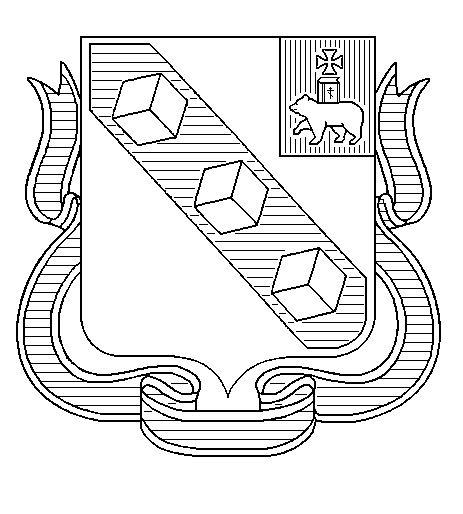 